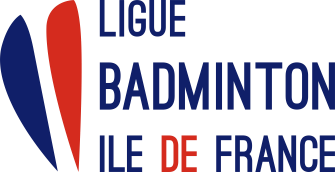 64 rue du Couëdic 75014 PARISTéléphone : 01 81 70 61 35contact@lifb.org - www.lifb.org ASSEMBLÉE GÉNÉRALE ORDINAIRE25 Mai 2021ÉLECTION PARTIELLE AU CONSEIL D’ADMINISTRATIONNombre de postes à pourvoir : 3Dont1 poste féminin réservé, 1 poste réservé pour un docteur en médecine licencié FFBaD (H ou F) 1 poste (H ou F : si le nouveau docteur élu est un homme, le poste restant sera également réservé à une femme).Formalisme :  Fin du dépôt des candidatures : le vendredi 7 mai 2021 au plus tard (horaire limite mentionné plus bas).Merci de remplir ce formulaire et de le retourner à la Ligue Ile-de-France de Badminton soit :En dépôt au siège (en main propre) de la Ligue Île-de-France de Badminton - avant 17h00.Par courrier en lettre recommandée AR – le cachet de la Poste faisant foi.A l’adresse courriel suivante : election@lifb.org – avant 17h00.Adresse siège de la LIFB : 64, rue du COUEDIC -75014Ouverture du dépôt des candidatures : lundi 26 avril 2021. Votre candidature sera annoncée et présentée aux délégués des Comités Départementaux dans la semaine précédant l’assemblée générale élective. Rappel des conditions d’éligibilité :1ère condition : ne pas être dans un des trois cas suivants : Les personnes de nationalité française condamnées à une peine qui fait obstacle à leur inscription sur les listes électorales.Les personnes de nationalité étrangère condamnées à une peine qui, lorsqu’elle est prononcée contre un citoyen français, fait obstacle à son inscription sur les listes électorales.Les personnes à l’encontre desquelles a été prononcée une sanction d’inéligibilité à temps pour manquement grave aux règles techniques du jeu constituant une infraction à l’esprit sportif.   2ème condition  « Avoir 16 ans révolus » (article S4.3 des statuts de la LIFB)  3ème condition  « Être licencié à la FFBAD avant le lundi 10 mai 2021 »La Ligue possédant une commission de surveillance des opérations électorales, celle-ci se prononcera sur la validité́ des candidatures.Déclaration de candidature :Je soussigné(e)  déclare présenter ma candidature au conseil d’administration de la Ligue Ile-de-France de Badminton.La présente candidature doit obligatoirement être accompagnée des éléments suivants : Une photo du candidat :Photo d’identité avec nom et prénom de la personne au dos au format électronique JPEG ou PNG.Un extrait de moins de 3 mois du casier judiciaire n°3 du candidat :Demande à effectuer en ligne sur le site du ministère de la Justice : https://casier- judiciaire.justice.gouv.fr/pages/accueil.xhtml Je soussigné(e) ………………………déclare consentir à l’utilisation des données personnelles contenu dans cet acte de candidature dans le seul cadre de l’assemblée générale ordinaire de la LIFB le 25 mai 2021 et de la constitution du conseil d’administration.	Fait à  	 	le ……/…../……	 	 	 	 	 	Signature : 	 Renseignements complémentaires (obligatoires) :Nom : …………………………………………………Prénom : ……………………………………………..Sexe : …………Adresse : ……………………………………………………………………………………………………………Code postal : ………….... Ville : …………………………………………………………………………………Date de naissance : ……………………… Lieu de naissance : ………………………………………………Nationalité : ……………………………….Profession : ……………………………………………………………………………………………………………Ligue d’appartenance : ………………………………………………………………………… Département : ….Club d’appartenance (en toutes lettres) : …………………………………………………………………………..Numéro de licence : …………………….Téléphone portable : …………………….Courriel : ………………………………….Questionnaire de motivation(s) – Facultatif : Responsabilités exercées : Dans un Club antérieur (éventuellement) : ………………………………………………….de ………………………… à …………………………..Dans le dernier Club : ………………………………………………………………………….de ………………………… à …………………………..Dans le Département : …………………………………………………………………………de ………………………… à …………………………..Dans la Ligue : …………………………………………………………………………………de ………………………… à …………………………..A la Fédération : ……………………………………………………………………………….de ………………………… à …………………………..	Je me présente à l'élection au conseil d’administration de la Ligue Ile-de-France de Badminton pour participer aux travaux du/des secteur(s) : Mes motivations : 